建筑节能设计报告书公共建筑甲类 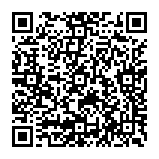 目  录1	建筑概况	32	设计依据	33	模型观察	34	规定性指标检查	64.1	工程材料	64.2	围护结构作法简要说明	74.3	体形系数	84.4	窗墙比	84.4.1	窗墙比	84.4.2	外窗表	94.5	可见光透射比	114.6	天窗	114.6.1	天窗屋顶比	114.6.2	天窗类型	114.7	屋顶构造	114.7.1	屋顶构造一	114.8	外墙构造	124.8.1	外墙相关构造	124.8.2	外墙平均热工特性	134.9	挑空楼板构造	154.9.1	挑空楼板构造一	154.10	采暖与非采暖隔墙	154.11	地下车库与供暖房间之间的楼板	154.11.1	控温与非控温楼板构造一	154.12	外窗热工	154.12.1	外窗构造	154.12.2	外遮阳类型	164.12.3	平均传热系数	164.12.4	综合太阳得热系数	184.12.5	总体热工性能	214.13	周边地面构造	214.13.1	周边地面构造一	214.14	采暖地下室外墙构造	224.15	变形缝	224.16	有效通风换气面积	224.17	非中空窗面积比	254.18	外窗气密性	254.19	外门气密性	254.20	幕墙气密性	264.21	规定性指标检查结论	26建筑概况设计依据1. 《公共建筑节能设计标准》(GB50189-2015)2. 《民用建筑热工设计规范》(GB50176)3. 《建筑外门窗气密，水密，抗风压性能分级及检测方法》（GB/T 7106-2008）4. 《建筑幕墙》（GB/T 21086-2007）模型观察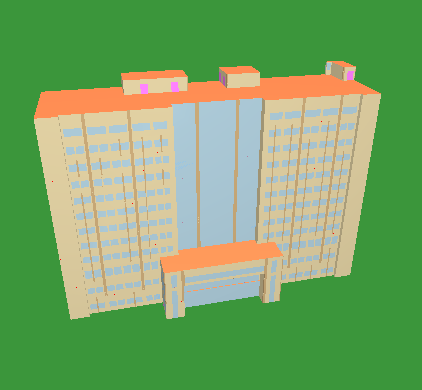 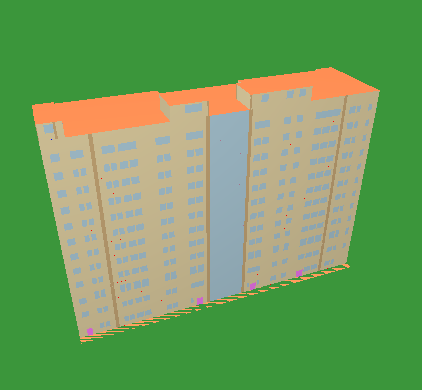 规定性指标检查工程材料围护结构作法简要说明1. 屋顶构造：屋顶构造一：（由上到下）SBS改性沥青防水卷材 7mm＋碎石、卵石混凝土(ρ=2300) 40mm＋水泥砂浆 20mm＋泡沫玻璃砖100m＋粉煤灰50mm＋钢筋混凝土 120mm＋无机保温砂浆(ρ=600) 20mm2. 外墙：    （1） 加气块外墙：（由外到内）    水泥砂浆 20mm＋加气混凝土砌体 300mm＋泡沫玻璃砖 80mm＋石灰砂浆 20mm    （2） 钢筋混凝外墙土：（由外到内）    水泥砂浆 20mm＋钢筋混凝土 200mm＋泡沫玻璃砖 80mm＋石灰砂浆 20mm3. 热桥梁：热桥梁构造一：（由外到内）    水泥砂浆 20mm＋泡沫玻璃砖 80mm＋钢筋混凝土 200mm＋石灰砂浆 20mm4. 热桥柱：热桥柱构造一：（由外到内）    水泥砂浆 20mm＋钢筋混凝土 300mm＋泡沫玻璃砖 80mm＋石灰砂浆 20mm5. 热桥板：热桥板构造一：（由外到内）    水泥砂浆 20mm＋泡沫玻璃砖 80mm＋钢筋混凝土 200mm＋石灰砂浆 20mm6. 挑空楼板构造：挑空楼板构造一：（由上到下）    无机保温砂浆(ρ=600) 20mm＋钢筋混凝土 150mm＋泡沫玻璃砖 90mm＋石灰砂浆 20mm7. 地下车库与供暖房间之间的楼板：控温与非控温楼板构造一：    水泥砂浆 20mm＋钢筋混凝土 150mm＋挤塑聚苯板 50mm＋石灰砂浆 20mm8. 外窗：多腔密封隔热铝合金中空玻璃窗5Low-e+9A+5,断桥宽24.00mm胶条封边：    传热系数2.400W/m^2.K，太阳得热系数0.4209. 幕墙：MQ:多腔密封隔热铝合金中空玻璃窗5Low-e+9A+5,断桥宽24.00mm胶条封边：    传热系数2.400W/m^2.K，太阳得热系数0.420体形系数窗墙比窗墙比外窗表可见光透射比天窗天窗屋顶比本工程无此项内容天窗类型本工程无此项内容屋顶构造屋顶构造一外墙构造外墙相关构造加气块外墙钢筋混凝外墙土热桥梁构造一热桥柱构造一热桥板构造一外墙平均热工特性1.　南向2.　北向3.　东向4.　西向5.　总体挑空楼板构造挑空楼板构造一采暖与非采暖隔墙本工程无此项内容地下车库与供暖房间之间的楼板控温与非控温楼板构造一外窗热工外窗构造外遮阳类型本工程无此内容平均传热系数1. 南向：南-默认立面2. 北向：北-默认立面3. 东向：东-默认立面4. 西向：西-默认立面综合太阳得热系数1. 南向：南-默认立面2. 北向：北-默认立面3. 东向：东-默认立面4. 西向：西-默认立面总体热工性能注：本表所统计的外窗包含凸窗。周边地面构造周边地面构造一本工程无此项内容采暖地下室外墙构造本工程无此项内容变形缝本工程无此项内容有效通风换气面积注：达标时只列出一项，不达标时列出全部不达标项非中空窗面积比外窗气密性外门气密性幕墙气密性规定性指标检查结论□说明：本工程所有规定性设计指标满足《公共建筑节能设计标准》》(GB50189-2015)的要求。工程名称建研大厦绿色智慧科研综合楼改造工程工程地点甘肃-兰州设计编号2019-049-1建设单位甘肃省建筑科学研究院设计单位甘肃省建筑设计研究院有限公司设 计 人刘孝峰校 对 人党晓晖审 核 人冯志涛设计日期2019年01月采用软件节能设计BECS2018软件版本20190404(Sp2)研发单位北京绿建软件有限公司正版授权码R5A6644C1DD9D89D9工程名称建研大厦绿色智慧科研综合楼改造工程建研大厦绿色智慧科研综合楼改造工程工程地点甘肃-兰州甘肃-兰州地理位置北纬：36.03°东经：103.73°建筑面积地上14674.25㎡    地下3079.08㎡地上14674.25㎡    地下3079.08㎡建筑层数地上12         地下2地上12         地下2建筑高度48.81m48.81m建筑（节能计算）体积58662.0758662.07建筑（节能计算）外表面积10456.8710456.87北向角度7979结构类型外墙太阳辐射吸收系数0.750.75屋顶太阳辐射吸收系数0.750.75材料名称导热系数λ蓄热系数S密度ρ比热容Cp蒸汽渗透系数u备注材料名称W/(m.K)W/(㎡.K)kg/m3J/(kg.K)g/(m.h.kPa)备注水泥砂浆0.93011.3701800.01050.00.0210来源：《民用建筑热工设计规范》GB50176-2016无机保温砂浆(ρ=600)0.1802.870600.01050.00.0000蒸汽渗透系数没有给出石灰砂浆0.81010.0701600.01050.00.0443来源：《民用建筑热工设计规范》GB50176-2016钢筋混凝土1.74017.2002500.0920.00.0158来源：《民用建筑热工设计规范》GB50176-2016C20细石混凝土(ρ=2300)1.51015.2432300.0920.00.0000碎石、卵石混凝土(ρ=2300)1.51015.3602300.0920.00.0173来源：《民用建筑热工设计规范》GB50176-2016粉煤灰                                                                                                                                                                                                                0.2303.9301000.0923.40.0000加气混凝土砌体0.2203.601700.01158.00.0000蒸汽渗透系数没有给出泡沫玻璃砖0.0550.861140.01300.00.0225挤塑聚苯板0.0300.34728.01971.10.0000SBS改性沥青防水卷材0.2309.370900.01620.00.0000外表面积10456.87建筑体积58662.07体形系数0.18标准依据《公共建筑节能设计标准》(GB50189-2015)第3.2.1条标准要求严寒和寒冷地区体形系数应符合表3.2.1的规定(s≤0.40)结论满足朝向立面窗面积(㎡)墙面积(㎡)窗墙比限值结论南向南-默认立面1317.183325.640.400.70适宜北向北-默认立面917.343325.650.280.70适宜东向东-默认立面76.651115.590.070.70适宜西向西-默认立面82.351115.590.070.70适宜《标准》依据《标准》依据《公共建筑节能设计标准》(GB50189-2015)第3.2.2条《公共建筑节能设计标准》(GB50189-2015)第3.2.2条《公共建筑节能设计标准》(GB50189-2015)第3.2.2条《公共建筑节能设计标准》(GB50189-2015)第3.2.2条《公共建筑节能设计标准》(GB50189-2015)第3.2.2条标准要求标准要求寒冷地区甲类公共建筑各单一立面窗墙面积比 (包括透光幕墙 )均不宜大于0.70寒冷地区甲类公共建筑各单一立面窗墙面积比 (包括透光幕墙 )均不宜大于0.70寒冷地区甲类公共建筑各单一立面窗墙面积比 (包括透光幕墙 )均不宜大于0.70寒冷地区甲类公共建筑各单一立面窗墙面积比 (包括透光幕墙 )均不宜大于0.70寒冷地区甲类公共建筑各单一立面窗墙面积比 (包括透光幕墙 )均不宜大于0.70结论结论适宜适宜适宜适宜适宜朝向立面编号尺寸楼层数量单个面积
（㎡）合计面积
（㎡）南向南-默认立面
1317.186.91×4.501131.1131.11南向南-默认立面
1317.180.90×2.40142.168.64南向南-默认立面
1317.180.00×4.50110.020.02南向南-默认立面
1317.180.01×4.50110.040.04南向南-默认立面
1317.180.00×4.50110.000.00南向南-默认立面
1317.188.07×4.501136.3336.33南向南-默认立面
1317.184.73×3.604~81017.01170.10南向南-默认立面
1317.187.65×3.604~8527.54137.70南向南-默认立面
1317.184.75×3.609~11617.10102.60南向南-默认立面
1317.187.70×3.609~11327.7283.16南向南-默认立面
1317.184.75×5.4012125.6525.65南向南-默认立面
1317.187.70×5.4012141.5841.58南向南-默认立面
1317.184.75×5.4012125.6525.65南向南-默认立面
1317.18C09150.90×1.501311.351.35南向南-默认立面
1317.18C12151.20×4.50125.4010.80南向南-默认立面
1317.18C12151.20×3.30223.967.92南向南-默认立面
1317.18C12151.20×1.504~11321.8057.60南向南-默认立面
1317.18C12301.20×3.30323.967.92南向南-默认立面
1317.18C14151.40×1.501~2,9~11142.1029.40南向南-默认立面
1317.18C14211.40×2.10342.9411.76南向南-默认立面
1317.18C15151.50×1.501~2,4~11432.2596.75南向南-默认立面
1317.18C15211.50×2.10343.1512.60南向南-默认立面
1317.18C16151.60×1.501~2,4~11972.40232.80南向南-默认立面
1317.18C16211.60×2.10383.3626.88南向南-默认立面
1317.18C17151.70×1.509~1162.5515.30南向南-默认立面
1317.18C1821518.20×3.302160.0660.06南向南-默认立面
1317.18C1821518.20×1.503127.3027.30南向南-默认立面
1317.18C27152.70×1.501224.058.10南向南-默认立面
1317.18C33153.30×1.501224.959.90南向南-默认立面
1317.18C34153.40×1.501265.1030.60南向南-默认立面
1317.18透光门-0.90×2.10141.897.56北向北-默认立面
917.348.20×4.501136.9036.90北向北-默认立面
917.348.20×4.202~3234.4468.88北向北-默认立面
917.348.20×3.604~8,10629.52177.12北向北-默认立面
917.344.10×3.609,11414.7659.04北向北-默认立面
917.348.20×5.4012144.2844.28北向北-默认立面
917.34BYC15211.50×2.10313.153.15北向北-默认立面
917.34C06150.60×1.50130.902.70北向北-默认立面
917.34C09150.90×1.501~2,4~12411.3555.35北向北-默认立面
917.34C09210.90×2.10341.897.56北向北-默认立面
917.34C10151.00×1.501~2,4~11201.5030.00北向北-默认立面
917.34C10211.00×2.10322.104.20北向北-默认立面
917.34C12151.20×1.501~2,4~11201.8036.00北向北-默认立面
917.34C12211.20×2.10322.525.04北向北-默认立面
917.34C13211.30×2.10312.732.73北向北-默认立面
917.34C14151.40×1.501~2,4~13122.1025.20北向北-默认立面
917.34C15151.50×1.501~2,4~13872.25195.75北向北-默认立面
917.34C15211.50×2.10373.1522.05北向北-默认立面
917.34C18151.80×1.501~2,4~11292.7078.30北向北-默认立面
917.34C18211.80×2.10333.7811.34北向北-默认立面
917.34C22152.20×1.501213.303.30北向北-默认立面
917.34C23152.30×1.501213.453.45北向北-默认立面
917.34C27152.70×1.501214.054.05北向北-默认立面
917.34C33153.30×1.502,12~1364.9529.70北向北-默认立面
917.34C60156.00×1.501219.009.00北向北-默认立面
917.34乙1.50×1.50312.252.25东向东-默认立面
76.65C10151.00×4.50144.5018.00东向东-默认立面
76.65C10151.00×4.20244.2016.80东向东-默认立面
76.65C10151.00×3.30343.3013.20东向东-默认立面
76.65C15151.50×1.504~1292.2520.25东向东-默认立面
76.65C28152.80×1.501224.208.40西向西-默认立面
82.35C04150.40×1.501310.600.60西向西-默认立面
82.35C10151.00×4.50134.5013.50西向西-默认立面
82.35C10151.00×4.20244.2016.80西向西-默认立面
82.35C10151.00×3.30343.3013.20西向西-默认立面
82.35C15151.50×1.502,4~12102.2522.50西向西-默认立面
82.35C15211.50×2.10313.153.15西向西-默认立面
82.35C28152.80×1.501234.2012.60朝向立面窗墙比最不利窗编号最不利透射比透射比限值南向南-默认立面0.40C09150.720.40北向北-默认立面0.28C15150.720.60东向东-默认立面0.07C15150.720.60西向西-默认立面0.07C04150.720.60标准依据标准依据《公共建筑节能设计标准》(GB50189-2015)第3.2.4条《公共建筑节能设计标准》(GB50189-2015)第3.2.4条《公共建筑节能设计标准》(GB50189-2015)第3.2.4条《公共建筑节能设计标准》(GB50189-2015)第3.2.4条标准要求标准要求当窗墙面积比小于0.40时，玻璃的可见光透射比不应当小于0.6;当窗墙面积比大于等于0.40时，玻璃的可见光透射比不应当小于0.4;当窗墙面积比小于0.40时，玻璃的可见光透射比不应当小于0.6;当窗墙面积比大于等于0.40时，玻璃的可见光透射比不应当小于0.4;当窗墙面积比小于0.40时，玻璃的可见光透射比不应当小于0.6;当窗墙面积比大于等于0.40时，玻璃的可见光透射比不应当小于0.4;当窗墙面积比小于0.40时，玻璃的可见光透射比不应当小于0.6;当窗墙面积比大于等于0.40时，玻璃的可见光透射比不应当小于0.4;结论结论满足满足满足满足材料名称
（由上到下）厚度δ导热系数λ蓄热系数S修正系数热阻R热惰性指标材料名称
（由上到下）(mm)W/(m.K)W/(㎡.K)α(㎡K)/WD=R*SSBS改性沥青防水卷材70.2309.3701.000.0300.285碎石、卵石混凝土(ρ=2300)401.51015.3601.000.0260.407水泥砂浆200.93011.3701.000.0220.245泡沫玻璃砖900.0550.8611.101.6531.565粉煤灰                                                                                                                                                                                                                500.2303.9301.000.2170.854钢筋混凝土1201.74017.2001.000.0691.186无机保温砂浆(ρ=600)200.1802.8701.000.1110.319各层之和∑357－－－2.1294.861外表面太阳辐射吸收系数0.75[默认]0.75[默认]0.75[默认]0.75[默认]0.75[默认]0.75[默认]传热系数K=1/(0.15+∑R)0.440.440.440.440.440.44标准依据《公共建筑节能设计标准》(GB50189-2015)第3.3.1条《公共建筑节能设计标准》(GB50189-2015)第3.3.1条《公共建筑节能设计标准》(GB50189-2015)第3.3.1条《公共建筑节能设计标准》(GB50189-2015)第3.3.1条《公共建筑节能设计标准》(GB50189-2015)第3.3.1条《公共建筑节能设计标准》(GB50189-2015)第3.3.1条标准要求K≤0.45,S≤0.30或K≤0.40,0.30<S≤0.50K≤0.45,S≤0.30或K≤0.40,0.30<S≤0.50K≤0.45,S≤0.30或K≤0.40,0.30<S≤0.50K≤0.45,S≤0.30或K≤0.40,0.30<S≤0.50K≤0.45,S≤0.30或K≤0.40,0.30<S≤0.50K≤0.45,S≤0.30或K≤0.40,0.30<S≤0.50结论满足满足满足满足满足满足材料名称
（由外到内）厚度δ导热系数λ蓄热系数S修正系数热阻R热惰性指标材料名称
（由外到内）(mm)W/(m.K)W/(㎡.K)α(㎡K)/WD=R*S水泥砂浆200.93011.3701.000.0220.245加气混凝土砌体3000.2203.6011.251.0914.910泡沫玻璃砖800.0550.8611.001.4551.252石灰砂浆200.81010.0701.000.0250.249各层之和∑420－－－2.5926.656外表面太阳辐射吸收系数0.75[默认]0.75[默认]0.75[默认]0.75[默认]0.75[默认]0.75[默认]传热系数K=1/(0.15+∑R)0.370.370.370.370.370.37材料名称
（由外到内）厚度δ导热系数λ蓄热系数S修正系数热阻R热惰性指标材料名称
（由外到内）(mm)W/(m.K)W/(㎡.K)α(㎡K)/WD=R*S水泥砂浆200.93011.3701.000.0220.245钢筋混凝土2001.74017.2001.000.1151.977泡沫玻璃砖800.0550.8611.001.4551.252石灰砂浆200.81010.0701.000.0250.249各层之和∑320－－－1.6163.723外表面太阳辐射吸收系数0.75[默认]0.75[默认]0.75[默认]0.75[默认]0.75[默认]0.75[默认]传热系数K=1/(0.15+∑R)0.570.570.570.570.570.57材料名称
（由外到内）厚度δ导热系数λ蓄热系数S修正系数热阻R热惰性指标材料名称
（由外到内）(mm)W/(m.K)W/(㎡.K)α(㎡K)/WD=R*S水泥砂浆200.93011.3701.000.0220.245泡沫玻璃砖800.0550.8611.001.4551.252钢筋混凝土2001.74017.2001.000.1151.977石灰砂浆200.81010.0701.000.0250.249各层之和∑320－－－1.6163.723外表面太阳辐射吸收系数0.75[默认]0.75[默认]0.75[默认]0.75[默认]0.75[默认]0.75[默认]传热系数K=1/(0.15+∑R)0.570.570.570.570.570.57材料名称
（由外到内）厚度δ导热系数λ蓄热系数S修正系数热阻R热惰性指标材料名称
（由外到内）(mm)W/(m.K)W/(㎡.K)α(㎡K)/WD=R*S水泥砂浆200.93011.3701.000.0220.245钢筋混凝土3001.74017.2001.000.1722.966泡沫玻璃砖800.0550.8611.001.4551.252石灰砂浆200.81010.0701.000.0250.249各层之和∑420－－－1.6734.711外表面太阳辐射吸收系数0.75[默认]0.75[默认]0.75[默认]0.75[默认]0.75[默认]0.75[默认]传热系数K=1/(0.15+∑R)0.550.550.550.550.550.55材料名称
（由外到内）厚度δ导热系数λ蓄热系数S修正系数热阻R热惰性指标材料名称
（由外到内）(mm)W/(m.K)W/(㎡.K)α(㎡K)/WD=R*S水泥砂浆200.93011.3701.000.0220.245泡沫玻璃砖800.0550.8611.001.4551.252钢筋混凝土2001.74017.2001.000.1151.977石灰砂浆200.81010.0701.000.0250.249各层之和∑320－－－1.6163.723外表面太阳辐射吸收系数0.75[默认]0.75[默认]0.75[默认]0.75[默认]0.75[默认]0.75[默认]传热系数K=1/(0.15+∑R)0.570.570.570.570.570.57构造名称构件类型面积(㎡)面积所占比例传热系数K
W / (㎡K)热惰性指标D太阳辐射吸收系数加气块外墙主墙体1080.510.5410.376.660.75热桥梁构造一热桥梁487.640.2440.573.720.75热桥柱构造一热桥柱246.650.1230.554.710.75钢筋混凝外墙土主墙体123.250.0620.573.720.75热桥板构造一热桥板60.950.0300.573.720.75合计1999.001.0000.465.430.75构造名称构件类型面积(㎡)面积所占比例传热系数K
W / (㎡K)热惰性指标D太阳辐射吸收系数加气块外墙主墙体1044.480.4360.376.660.75热桥梁构造一热桥梁574.780.2400.573.720.75钢筋混凝外墙土主墙体562.990.2350.573.720.75热桥柱构造一热桥柱141.610.0590.554.710.75热桥板构造一热桥板71.850.0300.573.720.75合计2395.711.0000.485.060.75构造名称构件类型面积(㎡)面积所占比例传热系数K
W / (㎡K)热惰性指标D太阳辐射吸收系数钢筋混凝外墙土主墙体569.020.5490.573.720.75热桥梁构造一热桥梁227.840.2200.573.720.75加气块外墙主墙体200.880.1940.376.660.75热桥板构造一热桥板28.480.0270.573.720.75热桥柱构造一热桥柱9.570.0090.554.710.75合计1035.791.0000.534.300.75构造名称构件类型面积(㎡)面积所占比例传热系数K
W / (㎡K)热惰性指标D太阳辐射吸收系数钢筋混凝外墙土主墙体573.970.5620.573.720.75热桥梁构造一热桥梁227.520.2230.573.720.75加气块外墙主墙体180.390.1770.376.660.75热桥板构造一热桥板28.440.0280.573.720.75热桥柱构造一热桥柱11.370.0110.554.710.75合计1021.691.0000.534.250.75构造名称构件类型面积(㎡)面积所占比例传热系数K
W / (㎡K)热惰性指标D太阳辐射吸收系数加气块外墙主墙体2506.260.3880.376.660.75钢筋混凝外墙土主墙体1829.220.2840.573.720.75热桥梁构造一热桥梁1517.790.2350.573.720.75热桥柱构造一热桥柱409.210.0630.554.710.75热桥板构造一热桥板189.720.0290.573.720.75合计6452.201.0000.494.920.75标准依据《公共建筑节能设计标准》(GB50189-2015)第3.3.1条《公共建筑节能设计标准》(GB50189-2015)第3.3.1条《公共建筑节能设计标准》(GB50189-2015)第3.3.1条《公共建筑节能设计标准》(GB50189-2015)第3.3.1条《公共建筑节能设计标准》(GB50189-2015)第3.3.1条《公共建筑节能设计标准》(GB50189-2015)第3.3.1条标准要求K≤0.50,S≤0.30或K≤0.45,0.30<S≤0.50K≤0.50,S≤0.30或K≤0.45,0.30<S≤0.50K≤0.50,S≤0.30或K≤0.45,0.30<S≤0.50K≤0.50,S≤0.30或K≤0.45,0.30<S≤0.50K≤0.50,S≤0.30或K≤0.45,0.30<S≤0.50K≤0.50,S≤0.30或K≤0.45,0.30<S≤0.50结论满足满足满足满足满足满足材料名称
（由上到下）厚度δ导热系数λ蓄热系数S修正系数热阻R热惰性指标材料名称
（由上到下）(mm)W/(m.K)W/(㎡.K)α(㎡K)/WD=R*S无机保温砂浆(ρ=600)200.1802.8701.100.1010.319钢筋混凝土1501.74017.2001.000.0861.483泡沫玻璃砖900.0550.8611.001.6361.409石灰砂浆200.81010.0701.000.0250.249各层之和∑280－－－1.8483.459传热系数K=1/(0.15+∑R)0.500.500.500.500.500.50标准依据《公共建筑节能设计标准》(GB50189-2015)第3.3.1条《公共建筑节能设计标准》(GB50189-2015)第3.3.1条《公共建筑节能设计标准》(GB50189-2015)第3.3.1条《公共建筑节能设计标准》(GB50189-2015)第3.3.1条《公共建筑节能设计标准》(GB50189-2015)第3.3.1条《公共建筑节能设计标准》(GB50189-2015)第3.3.1条标准要求K≤0.50,S≤0.30或K≤0.45,0.30<S≤0.50K≤0.50,S≤0.30或K≤0.45,0.30<S≤0.50K≤0.50,S≤0.30或K≤0.45,0.30<S≤0.50K≤0.50,S≤0.30或K≤0.45,0.30<S≤0.50K≤0.50,S≤0.30或K≤0.45,0.30<S≤0.50K≤0.50,S≤0.30或K≤0.45,0.30<S≤0.50结论满足满足满足满足满足满足材料名称厚度δ导热系数λ蓄热系数S修正系数热阻R热惰性指标材料名称(mm)W/(m.K)W/(㎡.K)α(㎡K)/WD=R*S水泥砂浆200.93011.3701.000.0220.245钢筋混凝土1501.74017.2001.000.0861.483挤塑聚苯板500.0300.3471.101.5150.578石灰砂浆200.81010.0701.000.0250.249各层之和∑240－－－1.6482.554传热系数K=1/(0.22+∑R)0.540.540.540.540.540.54标准依据《公共建筑节能设计标准》(GB50189-2015)第3.3.1条《公共建筑节能设计标准》(GB50189-2015)第3.3.1条《公共建筑节能设计标准》(GB50189-2015)第3.3.1条《公共建筑节能设计标准》(GB50189-2015)第3.3.1条《公共建筑节能设计标准》(GB50189-2015)第3.3.1条《公共建筑节能设计标准》(GB50189-2015)第3.3.1条标准要求K≤1.0K≤1.0K≤1.0K≤1.0K≤1.0K≤1.0结论满足满足满足满足满足满足序号构造名称构造编号传热系数太阳得热系数可见光透射比备注1多腔密封隔热铝合金中空玻璃窗5Low-e+9A+5,断桥宽24.00mm胶条封边182.400.420.720来源《民用建筑热工设计规范》2MQ:多腔密封隔热铝合金中空玻璃窗5Low-e+9A+5,断桥宽24.00mm胶条封边652.400.420.720来源《民用建筑热工设计规范》序号门窗编号楼层数量单个面积（㎡）总面积（㎡）构造编号传热系数11131.11331.113652.4002142.1608.640652.4003110.0180.018652.4004110.0360.036652.4005110.0050.005652.40061136.32936.329652.40074~81017.010170.100652.40084~8527.540137.700652.40099~11617.100102.600652.400109~11327.72083.160652.4001112125.65025.650652.4001212141.58041.580652.4001312125.65025.650652.40014C09151311.3501.350182.40015C1215125.40010.800182.40016C1215223.9607.920182.40017C12154~11321.80057.600182.40018C1230323.9607.920182.40019C14151~2,9~11142.10029.400182.40020C1421342.94011.760182.40021C15151~2,4~11432.25096.750182.40022C1521343.15012.600182.40023C16151~2,4~11972.400232.800182.40024C1621383.36026.880182.40025C17159~1162.55015.300182.40026C182152160.06060.060182.40027C182153127.30027.300182.40028C27151224.0508.100182.40029C33151224.9509.900182.40030C34151265.10030.600182.40031透光门-141.8907.560182.400立面总面积(㎡)立面总面积(㎡)立面总面积(㎡)1317.180立面平均传热系数立面平均传热系数立面平均传热系数2.400序号门窗编号楼层数量单个面积（㎡）总面积（㎡）构造编号传热系数11136.90036.900652.40022~3234.44068.880652.40034~8,10629.520177.120652.40049,11414.76059.040652.400512144.28044.280652.4006BYC1521313.1503.150182.4007C0615130.9002.700182.4008C09151~2,4~12411.35055.350182.4009C0921341.8907.560182.40010C10151~2,4~11201.50030.000182.40011C1021322.1004.200182.40012C12151~2,4~11201.80036.000182.40013C1221322.5205.040182.40014C1321312.7302.730182.40015C14151~2,4~13122.10025.200182.40016C15151~2,4~13872.250195.750182.40017C1521373.15022.050182.40018C18151~2,4~11292.70078.300182.40019C1821333.78011.340182.40020C22151213.3003.300182.40021C23151213.4503.450182.40022C27151214.0504.050182.40023C33152,12~1364.95029.700182.40024C60151219.0009.000182.40025乙312.2502.250182.400立面总面积(㎡)立面总面积(㎡)立面总面积(㎡)917.340立面平均传热系数立面平均传热系数立面平均传热系数2.400序号门窗编号楼层数量单个面积（㎡）总面积（㎡）构造编号传热系数1C1015144.50018.000182.4002C1015244.20016.800182.4003C1015343.30013.200182.4004C15154~1292.25020.250182.4005C28151224.2008.400182.400立面总面积(㎡)立面总面积(㎡)立面总面积(㎡)76.650立面平均传热系数立面平均传热系数立面平均传热系数2.400序号门窗编号楼层数量单个面积（㎡）总面积（㎡）构造编号传热系数1C04151310.6000.600182.4002C1015134.50013.500182.4003C1015244.20016.800182.4004C1015343.30013.200182.4005C15152,4~12102.25022.500182.4006C1521313.1503.150182.4007C28151234.20012.600182.400立面总面积(㎡)立面总面积(㎡)立面总面积(㎡)82.350立面平均传热系数立面平均传热系数立面平均传热系数2.400序号门窗编号楼层数量单个面积（㎡）总面积（㎡）构造编号窗太阳得热系数外遮阳编号外遮阳系数综合太阳得热系数11131.11331.113650.4201.0000.4202142.1608.640650.4201.0000.4203110.0180.018650.4201.0000.4204110.0360.036650.4201.0000.4205110.0050.005650.4201.0000.42061136.32936.329650.4201.0000.42074~81017.010170.100650.4201.0000.42084~8527.540137.700650.4201.0000.42099~11617.100102.600650.4201.0000.420109~11327.72083.160650.4201.0000.4201112125.65025.650650.4201.0000.4201212141.58041.580650.4201.0000.4201312125.65025.650650.4201.0000.42014C09151311.3501.350180.4201.0000.42015C1215125.40010.800180.4201.0000.42016C1215223.9607.920180.4201.0000.42017C12154~11321.80057.600180.4201.0000.42018C1230323.9607.920180.4201.0000.42019C14151~2,9~11142.10029.400180.4201.0000.42020C1421342.94011.760180.4201.0000.42021C15151~2,4~11432.25096.750180.4201.0000.42022C1521343.15012.600180.4201.0000.42023C16151~2,4~11972.400232.800180.4201.0000.42024C1621383.36026.880180.4201.0000.42025C17159~1162.55015.300180.4201.0000.42026C182152160.06060.060180.4201.0000.42027C182153127.30027.300180.4201.0000.42028C27151224.0508.100180.4201.0000.42029C33151224.9509.900180.4201.0000.42030C34151265.10030.600180.4201.0000.42031透光门-141.8907.560180.4201.0000.420立面总面积(㎡)立面总面积(㎡)立面总面积(㎡)立面总面积(㎡)立面总面积(㎡)1317.180综合太阳得热系数综合太阳得热系数综合太阳得热系数1.0000.420序号门窗编号楼层数量单个面积（㎡）总面积（㎡）构造编号窗太阳得热系数外遮阳编号外遮阳系数综合太阳得热系数11136.90036.900650.4201.0000.42022~3234.44068.880650.4201.0000.42034~8,10629.520177.120650.4201.0000.42049,11414.76059.040650.4201.0000.420512144.28044.280650.4201.0000.4206BYC1521313.1503.150180.4201.0000.4207C0615130.9002.700180.4201.0000.4208C09151~2,4~12411.35055.350180.4201.0000.4209C0921341.8907.560180.4201.0000.42010C10151~2,4~11201.50030.000180.4201.0000.42011C1021322.1004.200180.4201.0000.42012C12151~2,4~11201.80036.000180.4201.0000.42013C1221322.5205.040180.4201.0000.42014C1321312.7302.730180.4201.0000.42015C14151~2,4~13122.10025.200180.4201.0000.42016C15151~2,4~13872.250195.750180.4201.0000.42017C1521373.15022.050180.4201.0000.42018C18151~2,4~11292.70078.300180.4201.0000.42019C1821333.78011.340180.4201.0000.42020C22151213.3003.300180.4201.0000.42021C23151213.4503.450180.4201.0000.42022C27151214.0504.050180.4201.0000.42023C33152,12~1364.95029.700180.4201.0000.42024C60151219.0009.000180.4201.0000.42025乙312.2502.250180.4201.0000.420立面总面积(㎡)立面总面积(㎡)立面总面积(㎡)立面总面积(㎡)立面总面积(㎡)917.340综合太阳得热系数综合太阳得热系数综合太阳得热系数1.0000.420序号门窗编号楼层数量单个面积（㎡）总面积（㎡）构造编号窗太阳得热系数外遮阳编号外遮阳系数综合太阳得热系数1C1015144.50018.000180.4201.0000.4202C1015244.20016.800180.4201.0000.4203C1015343.30013.200180.4201.0000.4204C15154~1292.25020.250180.4201.0000.4205C28151224.2008.400180.4201.0000.420立面总面积(㎡)立面总面积(㎡)立面总面积(㎡)立面总面积(㎡)立面总面积(㎡)76.650综合太阳得热系数综合太阳得热系数综合太阳得热系数1.0000.420序号门窗编号楼层数量单个面积（㎡）总面积（㎡）构造编号窗太阳得热系数外遮阳编号外遮阳系数综合太阳得热系数1C04151310.6000.600180.4201.0000.4202C1015134.50013.500180.4201.0000.4203C1015244.20016.800180.4201.0000.4204C1015343.30013.200180.4201.0000.4205C15152,4~12102.25022.500180.4201.0000.4206C1521313.1503.150180.4201.0000.4207C28151234.20012.600180.4201.0000.420立面总面积(㎡)立面总面积(㎡)立面总面积(㎡)立面总面积(㎡)立面总面积(㎡)82.350综合太阳得热系数综合太阳得热系数综合太阳得热系数1.0000.420朝向立面面积传热系数综合太阳得热系数窗墙比标准要求结论南向南-默认立面1317.182.400.420.40K≤2.40, SHGC≤0.48满足北向北-默认立面917.342.400.420.28K≤2.70, SHGC(不要求)满足东向东-默认立面76.652.400.420.07K≤3.00, SHGC(不要求)满足西向西-默认立面82.352.400.420.07K≤3.00, SHGC(不要求)满足综合平均2393.522.400.420.27标准依据《公共建筑节能设计标准》(GB50189-2015)第3.3.1条《公共建筑节能设计标准》(GB50189-2015)第3.3.1条《公共建筑节能设计标准》(GB50189-2015)第3.3.1条《公共建筑节能设计标准》(GB50189-2015)第3.3.1条《公共建筑节能设计标准》(GB50189-2015)第3.3.1条《公共建筑节能设计标准》(GB50189-2015)第3.3.1条《公共建筑节能设计标准》(GB50189-2015)第3.3.1条标准要求外窗传热系数和太阳得热系数满足表3.3.1-3的要求外窗传热系数和太阳得热系数满足表3.3.1-3的要求外窗传热系数和太阳得热系数满足表3.3.1-3的要求外窗传热系数和太阳得热系数满足表3.3.1-3的要求外窗传热系数和太阳得热系数满足表3.3.1-3的要求外窗传热系数和太阳得热系数满足表3.3.1-3的要求外窗传热系数和太阳得热系数满足表3.3.1-3的要求结论满足满足满足满足满足满足满足楼层房间编号房间面积（㎡）立面面积（㎡）门窗编号门窗面积（㎡）有效通风面积比门窗类型11004159.58137.70C14152.100.50外窗11004159.58137.70C16152.400.50外窗11004159.58137.70C14152.100.50外窗11004159.58137.70C16152.400.50外窗11004159.58137.70C16152.400.50外窗11004159.58137.70C16152.400.50外窗11004159.58137.70C15152.250.50外窗11004159.58137.70C15152.250.50外窗1100566.3481.00C15152.250.50外窗1100566.3481.00C15152.250.50外窗1101626.2529.25C14152.100.50外窗1101718.2013.50C15152.250.50外窗1101925.0818.00C06150.900.50外窗1101925.0818.00C06150.900.50外窗1102231.3022.95C06150.900.50外窗1102437.7027.00C12151.800.50外窗1102437.7027.00C12151.800.50外窗1102625.7318.90C10151.500.50外窗1102625.7318.90C10151.500.50外窗110339.357.43C09151.350.50外窗1103410.1312.15C09151.350.50外窗2200566.6075.60C15152.250.50外窗2200566.6075.60C15152.250.50外窗2201533.8349.98C09151.350.50外窗2201533.8349.98C09151.350.50外窗2201818.2012.60C14152.100.50外窗2201918.2012.60C15152.250.50外窗2202635.4023.71C12151.800.50外窗2202635.4023.71C12151.800.50外窗2202818.8540.32C15152.250.50外窗2203218.9717.43C09151.350.50外窗2203218.9717.43C09151.350.50外窗3301218.8540.32乙2.250.50外窗3301710.1311.34C09211.890.50外窗3301810.2528.56C09211.890.50外窗4800297.1779.92C16152.400.50外窗4800297.1779.92C16152.400.50外窗4800297.1779.92C15152.250.50外窗4800297.1779.92C15152.250.50外窗4800729.2921.86C12151.800.50外窗4800729.2921.86C12151.800.50外窗4801733.8042.84C09151.350.50外窗4801733.8042.84C09151.350.50外窗4802837.7021.60C12151.800.50外窗4802837.7021.60C12151.800.50外窗4803118.8534.56C15152.250.50外窗4803518.9514.94C09151.350.50外窗4803518.9514.94C09151.350.50外窗9900166.2664.80C15152.250.50外窗9900166.2664.80C15152.250.50外窗9900266.2564.80C15152.250.50外窗9900266.2564.80C15152.250.50外窗9900628.0020.96C12151.800.50外窗9900628.0020.96C12151.800.50外窗9902118.9219.44C15152.250.50外窗9902937.4521.28C12151.800.50外窗9902937.4521.28C12151.800.50外窗9903218.8534.56C15152.250.50外窗9903621.3234.20C09151.350.50外窗9903621.3234.20C09151.350.50外窗9903718.9814.97C09151.350.50外窗9903718.9814.97C09151.350.50外窗101000166.2664.80C15152.250.50外窗101000166.2664.80C15152.250.50外窗101000266.2664.80C15152.250.50外窗101000266.2664.80C15152.250.50外窗101000629.8221.83C12151.800.50外窗101000629.8221.83C12151.800.50外窗101002118.9219.44C15152.250.50外窗101002839.6522.68C12151.800.50外窗101002839.6522.68C12151.800.50外窗101003118.8534.56C15152.250.50外窗101003518.9814.94C09151.350.50外窗101003518.9814.94C09151.350.50外窗101003721.3134.18C09151.350.50外窗101003721.3134.18C09151.350.50外窗1212001258.00212.61C34155.100.50外窗1212001258.00212.61C34155.100.50外窗1212001258.00212.61C34155.100.50外窗1212001258.00212.61C27154.050.50外窗1212001258.00212.61C15152.250.50外窗1212001258.00212.61C28154.200.50外窗1212001258.00212.61C33154.950.50外窗1212002378.23298.20C33154.950.50外窗1212002378.23298.20C28154.200.50外窗1212002378.23298.20C22153.300.50外窗1212002378.23298.20C33154.950.50外窗1212002378.23298.20C23153.450.50外窗1212002378.23298.20C27154.050.50外窗1212002378.23298.20C27154.050.50外窗1212002378.23298.20C34155.100.50外窗1212002378.23298.20C34155.100.50外窗1212002378.23298.20C34155.100.50外窗12120057.2514.58C15152.250.50外窗121200715.358.91C09151.350.50外窗121201018.2016.20C14152.100.50外窗121201118.9229.16C15152.250.50外窗121201631.0527.54C33154.950.50外窗121201818.6551.84C15152.250.50外窗121201818.6551.84C28154.200.50外窗131300118.2037.80C14152.100.50外窗131300218.9225.20C15152.250.50外窗131300344.3649.20C15152.250.50外窗131300718.7455.74C15152.250.50外窗131300918.4930.90C33154.950.50外窗通风换气装置有标准依据《公共建筑节能设计标准》(GB50189-2015)第3.2.8条标准要求甲类建筑外窗有效通风换气面积不宜小于所在房间立面面积的10% 结论满足朝向立面非中空玻璃面积(㎡)透光面积(㎡)非中空面积比限值结论南向南-默认立面0.00890.940.000.15满足北向北-默认立面0.00629.460.000.15满足东向东-默认立面0.0067.650.000.15满足西向西-默认立面0.0073.350.000.15满足《标准》依据《标准》依据《公共建筑节能设计标准》(GB50189-2015)第3.3.7条《公共建筑节能设计标准》(GB50189-2015)第3.3.7条《公共建筑节能设计标准》(GB50189-2015)第3.3.7条《公共建筑节能设计标准》(GB50189-2015)第3.3.7条《公共建筑节能设计标准》(GB50189-2015)第3.3.7条标准要求标准要求非中空玻璃的面积不应超过同一立面透光面积的15%非中空玻璃的面积不应超过同一立面透光面积的15%非中空玻璃的面积不应超过同一立面透光面积的15%非中空玻璃的面积不应超过同一立面透光面积的15%非中空玻璃的面积不应超过同一立面透光面积的15%结论结论满足满足满足满足满足层数1～9层10层以上最不利气密性等级7级  C0415外窗气密性措施标准依据《公共建筑节能设计标准》(GB50189-2015)第3.3.5条，分级与检测方法《建筑外门窗气密、水密、抗风压性能分级及检测方法》（GB/T 7106-2008）《公共建筑节能设计标准》(GB50189-2015)第3.3.5条，分级与检测方法《建筑外门窗气密、水密、抗风压性能分级及检测方法》（GB/T 7106-2008）标准要求10层以下外窗气密性不应低于《建筑外门窗气密、水密、抗风压性能分级及检测方法》（GB/T 7106-2008）的6级10层及以上外窗气密性不应低于《建筑外门窗气密、水密、抗风压性能分级及检测方法》（GB/T 7106-2008）的7级结论满足最不利气密性等级4级  M1021外门气密性措施标准依据《公共建筑节能设计标准》(GB50189-2015)第3.3.5条，分级与检测方法《建筑外门窗气密、水密、抗风压性能分级及检测方法》（GB/T 7106-2008）标准要求外门气密性不应低于《建筑外门窗气密、水密、抗风压性能分级及检测方法》（GB/T 7106-2008）的4级结论满足最不利气密性等级3级  幕墙气密性措施通风换气装置有标准依据《公共建筑节能设计标准》(GB50189-2015)第3.3.6条，《建筑幕墙》（GB/T 21086-2007）标准要求幕墙气密性不应低于《建筑幕墙》（GB/T 21086-2007）的3级，即《建筑幕墙物理性能分级》(GB/T15225-94)的3级结论满足序号检查项结论可否性能权衡1体形系数满足2窗墙比适宜3可见光透射比满足4天窗类型无屋顶透光部分5屋顶构造满足6外墙构造满足7挑空楼板构造满足8地下车库与供暖房间之间的楼板满足9外窗热工满足10周边地面构造满足11有效通风换气面积满足12非中空窗面积比满足13外窗气密性满足14外门气密性满足15幕墙气密性满足结论结论满足